mailing address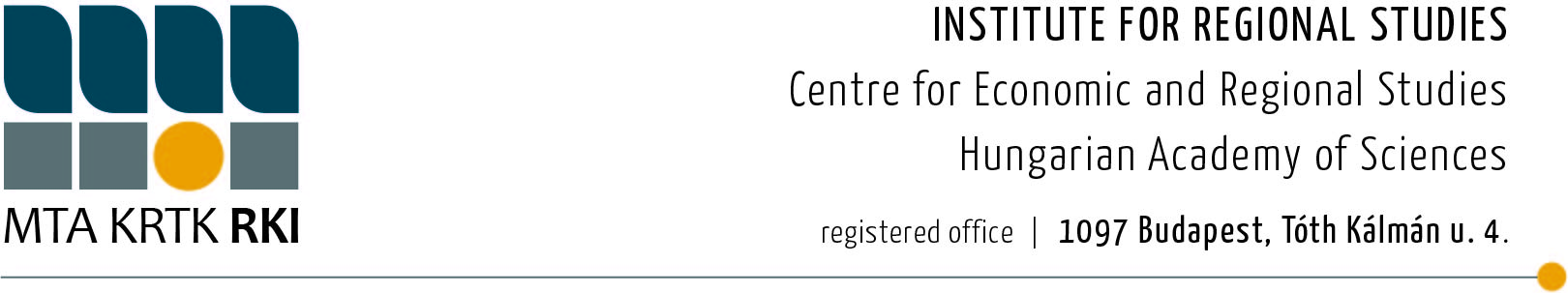 1097, Budapest, Tóth Kálmán u. 4.telephone   + 361-309-2684e-mail          rki@krtk.mta.huJelentkezési lapVI. Alföld Konferencia2018. december 6.BékéscsabaJelentkező(k) adatai:Regisztrációs költség (kérjük, válasszon a három lehetőségből):Fizetési mód:Kizárólag előzetes, átutalásos fizetésre van lehetőségSzámla készítéséhez szükséges adatok:Mely panel vitában kíván előadni?Mely panel vita munkájában kíván részt venni?Név:Név (2):Név (3):Név (4):Munkahely:Postai címe:Település:Irányítószám:Kapcsolattartó neve:e-mail:Telefonszám:Szolidaritási díj – 12.000 Ft (fő)Normál részvételi díj – 6.000 Ft (fő)Csökkentett regisztrációs díj – 3.000 Ft (fő)Cím:	MTA KRTK, 1097 Budapest, Tóth Kálmán u. 4.Számlaszám:	Magyar Államkincstár 10032000-01717929 Adószám:15300681-2-43Megjegyzés rovatba: VI. Alföld Konferencia + a befizető neveSzámlán, a vevő neve és címe:A számla postázási címe (amennyiben nem azonos a fent megjelölt vevő nevével és címével):Egyéb szükséges adat:Innovációk és klaszterekTérségi potenciálokKlímaváltozás lokális kihívásaiTársadalmi innovációKözségi szegregátumokSzolidaritás és válságÚjrakezdés történeti perspektívábólAz állam szerepe Innovációk és klaszterekTérségi potenciálokKlímaváltozás lokális kihívásaiTársadalmi innovációKözségi szegregátumokSzolidaritás és válságÚjrakezdés történeti perspektívábólAz állam szerepe 